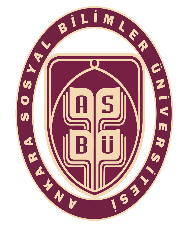 ANKARA SOSYAL BİLİMLER ÜNİVERSİTESİHESAP DİLEKÇESİ	Adıma/Adımıza tahakkuk edecek ödemenin aşağıda belirtilen banka hesabına/hesabımıza aktarılmasını, S.G.K. destek pirimi ve idari para cezası ile vergi borcumun bulunduğunun tespiti halinde adıma/adımıza yapılması gereken ödemeden kesinti yapılarak ilgili kuruma aktarılmasına muvafakat ettiğimi/ettiğimizi;	Arz ederim/ederiz.        								                    …/…/20..									            İmza									            Firma									Ad,Soyad/Unvan KaşeAdres:Banka BilgileriBanka Adı              :Şube Adı/Kodu      :Hesap Numarası     :IBAN Numarası     : (İdare Tarafından Doldurulacaktır)İmzanın hak sahibine ait olduğu tasdik olunur.  …/…/20..Ad,Soyadİmza Mühür